【番　号】 ０１１－６１６－０９００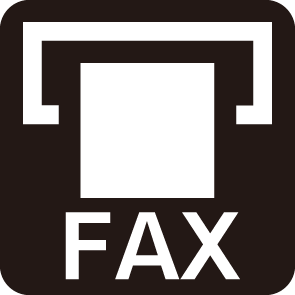 【送信先】　本郷新記念札幌彫刻美術館「ハロー！ミュージアム」担当 宛【締  切】 活動日の１週間前まで❷ 車両情報確認書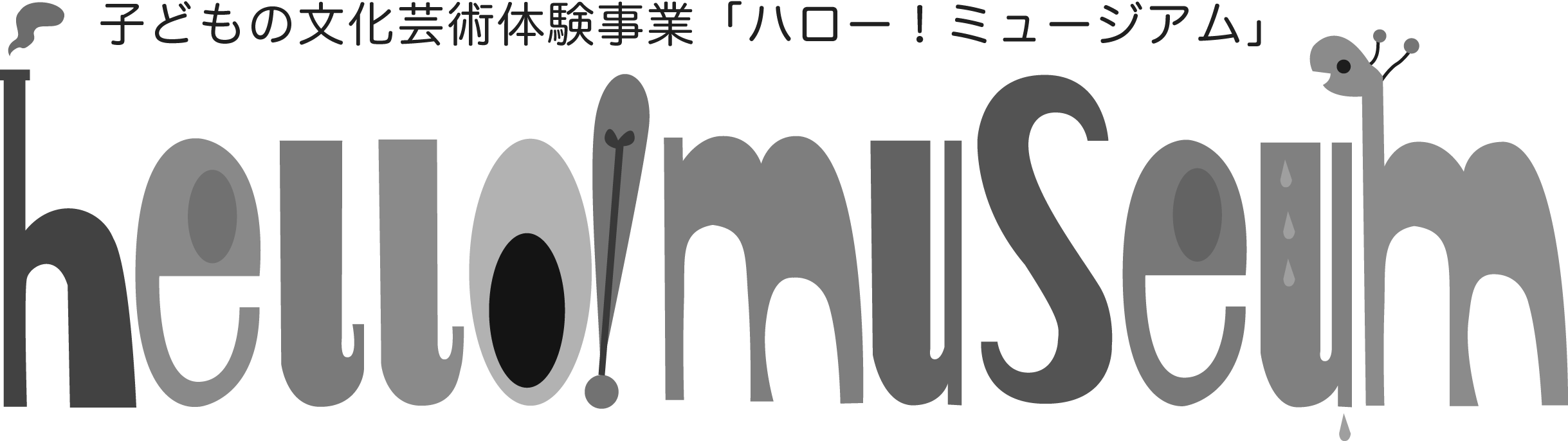 学校情報学　校　名小学校　　　参加コース彫刻美術館　　コースFAX番号－　 　　－担　当活　動　日平 成　　  年 　　 月 　 　日 (  　 )、 　 　日 (  　 )、 　　 日 (  　 )　　　　　　　　　　　　　　　　　　※ 複数日で行う場合は全日程をご記入ください。平 成　　  年 　　 月 　 　日 (  　 )、 　 　日 (  　 )、 　　 日 (  　 )　　　　　　　　　　　　　　　　　　※ 複数日で行う場合は全日程をご記入ください。平 成　　  年 　　 月 　 　日 (  　 )、 　 　日 (  　 )、 　　 日 (  　 )　　　　　　　　　　　　　　　　　　※ 複数日で行う場合は全日程をご記入ください。バス情報バス会社名台 数台　　　その他 車両情報その他 車両情報その他 車両情報①車　種車両ナンバー②車　種車両ナンバー③車　種車両ナンバー